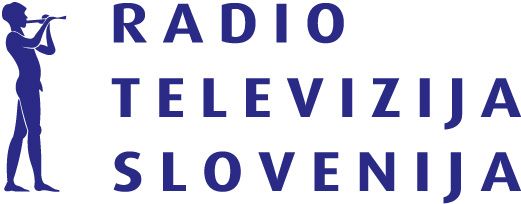 RTV Slovenija Kolodvorska 2	                 1000 LjubljanaPRIJAVA K SODELOVANJUSpodaj podpisan/-a ______________________________ (ime in priimek zakonitega zastopnika), telefon: _____________________; e-pošta:_____________________ dovoljujem sodelovanje otroka IME IN PRIIMEK OTROKA: ________________________________na snemanjih za otroško oddajo SOBOTNI KROMPIR v letu 2023 in se strinjam, da bodo posnetki in/ali fotografije otroka uporabljeni za namen produkcije, promocije in javne priobčitve posnete oddaje. RTV Slovenija sme otroka snemati in fotografirati ter tudi nadalje uporabljati posamezne posnetke in fotografije otroka brez omejitev za namen predvajanja oddaje. Podpisani s tem dogovorom o sodelovanju razumem, da lahko RTV Slovenija s posnetkom takšne oddaje razpolaga brez krajevnih in časovnih omejitev, s pravico do nadaljnjega prenosa pravic in s pravico do predelave oz. AV priredbe posnetka oddaje. Datum:____________Podpis zakonitega zastopnika: __________________________Prijava mora biti podpisana s strani nosilca starševske odgovornosti / zakonitega zastopnika  otroka.Obvestilo o obdelavi osebnih podatkov:RTV Slovenija obdeluje navedene podatke izključno za namen priprave in izvedbe oddaje z imenom SOBOTNI KROMPIR (obveščanje, varnost otrok). Potrebujemo jih za izvajanje ukrepov dogovora o sodelovanju (člen 6b. GDPR). Podatke bomo hranili do končanega namena za izvedbo oddaje. Vaših osebnih podatkov ne bomo obdelovali na podlagi avtomatiziranega sprejemanja odločitev, vključno z oblikovanjem profilov. RTV Slovenija osebnih podatkov ne bo prenašala v tretje države ali v mednarodno organizacijo. RTV  Slovenija vam zagotavlja pravice, ki so dostopne v Politiki varstva osebnih podatkov in zasebnosti (https://www.rtvslo.si/medijskosredisce). Če menite, da so vaše pravice kršene, se lahko obrnete na Pooblaščeno osebo za varstvo osebnih podatkov pri upravljalcu RTV Slovenija, Kolodvorska 2, Ljubljana: vop@rtvslo.si, 01/475-44-66. Nadzor nad obdelavo izvaja Informacijski pooblaščenec: Dunajska 22, Ljubljana, e-naslov: gp.ip@ip-rs.si, telefon: 01/230-97-30, spletna stran: www.ip-rs.si..  